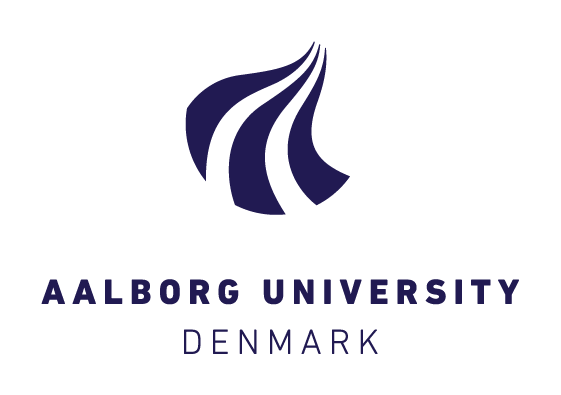 Title of paperJournalPublishedDescription of PhD student’s contributionName of PhD student:      Description of co-author’s contributionName of co-author:      Description of co-author’s contribution (if applicable) Name of co-author:      Description of co-author’s contribution (if applicable) Name of co-author:      Description of co-author’s contribution (if applicable) Name of co-author:      Description of co-author’s contribution (if applicable) Name of co-author:      PhD studentI hereby declare that the above information is correctI hereby declare that the above information is correctYesNo_____________________                                                         _____________________________Date                                                                                              Signature_____________________                                                         _____________________________Date                                                                                              Signature_____________________                                                         _____________________________Date                                                                                              Signature_____________________                                                         _____________________________Date                                                                                              Signature_____________________                                                         _____________________________Date                                                                                              Signature_____________________                                                         _____________________________Date                                                                                              SignatureCo-authorI hereby declare that the above information is correctI hereby declare that the above information is correctYesNo_____________________                                                         _____________________________Date                                                                                              Signature_____________________                                                         _____________________________Date                                                                                              Signature_____________________                                                         _____________________________Date                                                                                              Signature_____________________                                                         _____________________________Date                                                                                              Signature_____________________                                                         _____________________________Date                                                                                              Signature_____________________                                                         _____________________________Date                                                                                              SignatureCo-authorI hereby declare that the above information is correctI hereby declare that the above information is correctYesNo_____________________                                                         _____________________________Date                                                                                              Signature_____________________                                                         _____________________________Date                                                                                              Signature_____________________                                                         _____________________________Date                                                                                              Signature_____________________                                                         _____________________________Date                                                                                              Signature_____________________                                                         _____________________________Date                                                                                              Signature_____________________                                                         _____________________________Date                                                                                              SignatureCo-authorI hereby declare that the above information is correctI hereby declare that the above information is correctYesNo_____________________                                                         _____________________________Date                                                                                              Signature_____________________                                                         _____________________________Date                                                                                              Signature_____________________                                                         _____________________________Date                                                                                              Signature_____________________                                                         _____________________________Date                                                                                              Signature_____________________                                                         _____________________________Date                                                                                              Signature_____________________                                                         _____________________________Date                                                                                              SignatureCo-authorI hereby declare that the above information is correctI hereby declare that the above information is correctYesNo_____________________                                                         _____________________________Date                                                                                              Signature_____________________                                                         _____________________________Date                                                                                              Signature_____________________                                                         _____________________________Date                                                                                              Signature_____________________                                                         _____________________________Date                                                                                              Signature_____________________                                                         _____________________________Date                                                                                              Signature_____________________                                                         _____________________________Date                                                                                              SignatureCo-authorI hereby declare that the above information is correctI hereby declare that the above information is correctYesNo_____________________                                                         _____________________________Date                                                                                              Signature_____________________                                                         _____________________________Date                                                                                              Signature_____________________                                                         _____________________________Date                                                                                              Signature_____________________                                                         _____________________________Date                                                                                              Signature_____________________                                                         _____________________________Date                                                                                              Signature_____________________                                                         _____________________________Date                                                                                              Signature